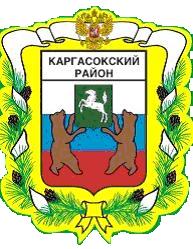 МУНИЦИПАЛЬНОЕ ОБРАЗОВАНИЕ «Каргасокский район»ТОМСКАЯ ОБЛАСТЬДУМА КАРГАСОКСКОГО РАЙОНАВ соответствии с пунктом 5 статьи 138  Бюджетного кодекса Российской ФедерацииДума Каргасокского района РЕШИЛА:1.  Дать согласие на замену дотации (части дотации) на выравнивание бюджетной обеспеченности муниципальных районов из областного бюджета на 2024 год дополнительным нормативом отчислений в консолидированный бюджет Каргасокского района от налога на доходы физических лиц.2. Настоящее решение опубликовать в порядке, предусмотренном статьей 42 Устава муниципального образования «Каргасокский район», утвержденного решением Думы Каргасокского района от 17.04.2013 г №195 «О принятии Устава муниципального образования «Каргасокский район».РЕШЕНИЕ проектРЕШЕНИЕ проектРЕШЕНИЕ проект26.08.2021с.Каргасок№ О  замене дотации (части дотации) на выравнивание бюджетной обеспеченности дополнительным нормативом отчислений от налога на доходы физических лиц на 2024 годПредседатель ДумыКаргасокского района                                                                                            С.С.ВинокуровГлава Каргасокского района                         А.П. Ащеулов